Membership ApplicationApplicant InformationParticipationI am interested about participating in &/or receiving information about:  [check box if ‘yes’]Skills & Qualifications Please list any applicable skills & qualifications (i.e. social media, design, education, etc.):  EmploymentTerms & Conditions  The undersigned (hereafter called “applicant’) hereby applies for membership, and agrees to the following terms and conditions:The applicant has read and understands fully all rights and obligations of voting &/or non-voting membership within the Mind the Bar Foundation as outlined in its constitution and bylaws registered under the BC Societies Act.Membership of the applicant is subject to authorization & approval by the Board.Once accepted, the applicant’s membership expires upon conclusion of the next annual general meeting, unless renewed in accordance with Bylaw 2.8.Membership is not transferable as per Bylaw 2.6There are no dues/fees for membership nor is there any distribution of income to members for personal benefit unless in accordance with the Income Tax Act. Upon acceptance as a member, the applicant consents to receive electronic communications as required or deemed necessary by the Foundation.In accordance with Bylaws 15.1, notice of a every general meeting will be sent to each member shown on the register of members on the date the notice is sent, not less than fourteen (14) days and not more than sixty (60) days prior to the date of the general meeting. If an applicant wishes to secede their membership they must submit their resignation in writing to the Secretary or to the address of the Society (Bylaw 2.9). Upon which the effective date of cessation will be the date of receiving said resignation or date stated by the applicant therein. The applicant understands that it is his or her duty to inform the Board of any changes that may be applicable to their term as a member within the Foundation and its parts. The applicant further states that if accepted as a member they will abide by the Constitution and Bylaws of the Mind The Bar Foundation, and will practice in strict conformity compliance with the constitution, bylaws and policies adopted by the Foundation. Should an applicant’s fail to do so may result in their membership being subsequently terminated, and they as a member will be expelled from the Foundation without the ability for re-application until one (1) year from the date of expulsion. Privacy & Confidentiality Policy We are committed to maintaining confidentiality and personal privacy. Collection, use, disclosure and retention of personal information is subject to, and must comply with, the provisions of the BC Freedom of Information and Protection of Privacy Act (FIPPA). Please note that we do not disclose, give, sell or transfer any personal information about our members unless required for law enforcement or otherwise provided for by law.We reserve the right to update this policy at any time. Members are responsible for reviewing these policies periodically for changes.Disclaimer and SignatureI hereby state that the accompanying statements and information I have provided is correct to the best of my knowledge and belief, and if this application is accepted, I understand that false or misleading information in my application may result in rendering it null and void..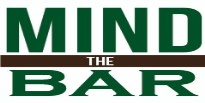 MIND THE BAR FOUNDATIONFull Name:DOB:LastFirstM.I.Month/Day/YearAddress:Street AddressApartment/Unit #CityProvincePostal CodePhone:EmailI am 18 years or older YESNOI have worked in the hospitality industry for a minimum of 3 yearsYESNOI am interested in advancing the purposes and supporting the activities of Mind The Bar FoundationYESNOCommittee & Policy Involvement Events & FundraisersCompetitionsSeminars Resource & Support Information Company:Phone:Address:Job Title:From:To:Contact:I can verify this employment if required?YESNOCompany:Phone:Address:Job Title:From:To:Contact:I can verify this employment if required?YESNOCompany:Phone:Address:Job Title:From:To:Contact:I can verify this employment if required?YESNOSignature:Date: